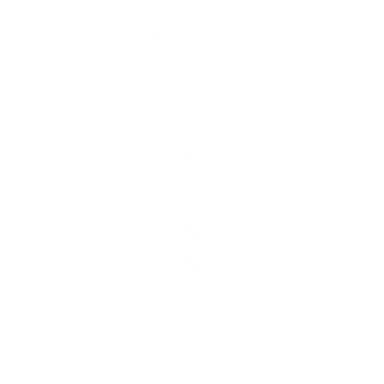 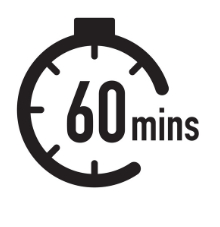 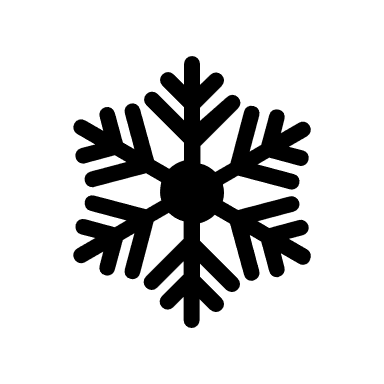 Subject Enrichment Challenge:Something to read: https://www.bbc.co.uk/bitesize/guides/z3bp82p/revision/5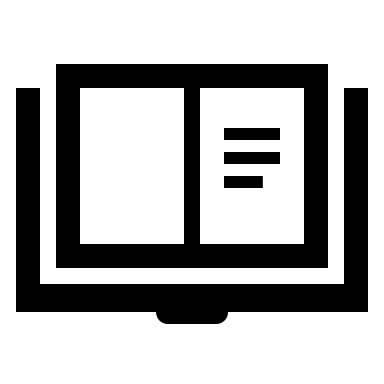 Something to watch / listen: Elizabeth I (TV mini series 2017)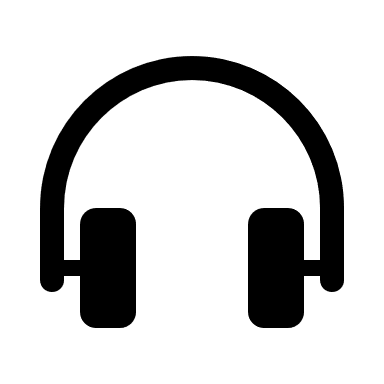 This is an entertaining, yet informative overview of Elizabeth’s reign. Dan Jones and Suzannah Lipscomb are the historians providing commentary. 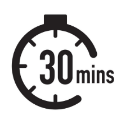 Making Notes: Wider Reading (Enrichment Challenge)Use the following template to help you make notes on each article / lecture / podcast that you engage with to develop your understanding of the subject’s key ideas and concepts and to apply it to your study in lessons.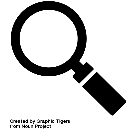 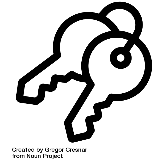 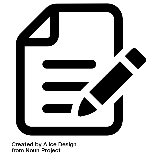 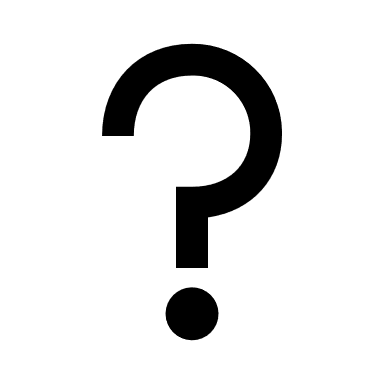 